Федеральное  государственное  бюджетное  образовательное учреждение высшего образования  «Ростовский государственный экономический университет (РИНХ)»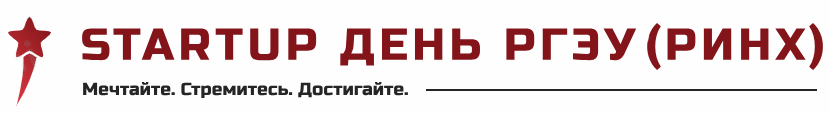 Программа СТАРТАП день в РГЭУ (РИНХ)  26-27 марта 2019 г.Место проведения: Ростовский государственный экономический университет (РИНХ)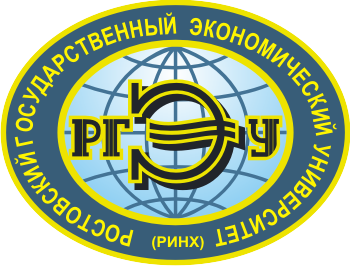 Ростов-на-Дону, 2019Программа СТАРТАП дня в РГЭУ (РИНХ)  Даты проведения: 26-27 марта 2019 г. Место проведения: Ростовский государственный экономический университет (РИНХ), г. Ростов-на-Дону, ул. Большая Садовая, 69.26-27 марта в университете РГЭУ (РИНХ) пройдёт СтартАп день, посвящённый мотивации и развитию предпринимательских инициатив, навыков, способствующих  созданию и реализации  проектов сотрудников и студентов университета, а также обучающихся ссузов и школ в сфере уникального решения бизнес-идей.26 марта 2019 г., РГЭУ (РИНХ) Конкурс для студентов, магистрантов и аспирантов, обучающихся по направлению «Экономика» «STARTUP-УЭФ»Эксперты1.Вовченко Н.Г. - проректор по научной работе и инновациям РГЭУ (РИНХ), д.э.н., профессор;2.Кислая И.А. – и.о. декана УЭФ РГЭУ (РИНХ), к.э.н., доцент; 3. Полякова И.А. - зам. декана УЭФ по науке РГЭУ (РИНХ), д.э.н., профессор;4. Котлярова Е.А. – руководитель студенческого бюро РГЭУ (РИНХ)5. Ниворожкина Л.И. - зав. кафедрой статистики, эконометрики и оценки рисков, д.э.н., профессор;6. Узнародов И.М. – зав. кафедрой мировой политики и глобализации, д.и.н., профессор;7. Чернышова Ю.Г. – зам. зав. кафедры анализа хозяйственной деятельности и прогнозирования, д.э.н., профессор; 8. Алексеева И.В. - зам. зав. кафедры бухгалтерского учета по научной работе, д.э.н., профессор; 9. Богатая  И.Н. - зам. зав.  кафедры аудита по научной работе, д.э.н., профессор;10. Гузей В.А. - зам. зав. кафедры анализа хозяйственной деятельности и прогнозирования по научной работе, к.э.н., доцент.11. Сулименко О.В. – к.э.н., начальник регистрационно-консультационного пункта предпринимателя в РГЭУ (РИНХ) 27 марта 2019 г., РГЭУ (РИНХ)ЭкспертыВовченко Н.Г. – председатель, д.э.н., профессор, проректор по научной работе и инновациям РГЭУ (РИНХ)Соколов С.В. – заместитель председателя, д.т.н., профессор, заведующий StartUp-лабораторией РГЭУ (РИНХ)Тищенко Е.Н. – д.э.н., профессор, заведующий кафедрой информационных технологий и защиты информации РГЭУ (РИНХ)Сулименко О.В. – к.э.н., начальник регистрационно-консультационного пункта предпринимателя в РГЭУ (РИНХ) Батрименко А.В. – руководитель Акселератора Южного IT-ПаркаКонтакты15:00-17:30 ауд. 502Деловая игра, цель которой – Обоснование, выработка и апробация практических подходов к учетно-аналитической и информационной деятельности хозяйствующих субъектов по реализации проекта «Startup-УЭФ»17:30ауд. 502Презентация разработанных проектов участников деловой игрыПодведение итогов, награждение победителей12:00-13:00 ауд. 323Сессия Регистрационно-консультационных пунктов предпринимателя (РКПП) при поддержке Министерства экономического развития Ростовской области. Итоги 2018 года.13:00-14:00холл мраморного корпуса РГЭУ (РИНХ)Интерактивное мероприятие партнеров РКПП: сотрудники Федеральной налоговой службы, Ростовского регионального агентства поддержки предпринимателей, эксперты “Агентства инноваций РО”, Южный IT-Парк, МСП банк, представители лизинговой компании, специалисты Гарантийного фонда РО14:00-14:30ауд. 414Регистрация участников конкурса СтартАп проектов РГЭУ (РИНХ)14:30ауд. 402Проведение финального этапа внутривузовского конкурса на лучшие СтартАп-проекты студентов и магистрантов в Ростовском государственном экономическом университете (РИНХ). Участие школьных команд. Подведение итогов, награждение победителейСулименко Олег Вячеславович8 918 551 69 39, sovet332@mail.ru8 918 551 69 39, sovet332@mail.ruСучков Олег Сергеевич8 952 577 36 11, olegbeltion@gmail.com8 952 577 36 11, olegbeltion@gmail.comОрганизатор мероприятия:Организатор мероприятия:Поддержку мероприятия оказывают:Поддержку мероприятия оказывают:Научная StartUp-лаборатория(ауд. 414 гл. корпусаhttps://rsue.ru/nauka/n-cent-lab/startup/, 8 918 551 69 39, sovet332@mail.ru8 952 577 36 11, olegbeltion@gmail.com) Студенческое бюро(ауд. 414а гл. корпусаhttps://rsue.ru/studentam/studencheskaya-nauka/ 2-370-266, elenakotlyarova2008@yandex.ru)Институт развития технологий цифровой экономики(ауд. 522 гл. корпуса, https://idtde.rsue.ru/263-74-60, idtde@rsue.ru)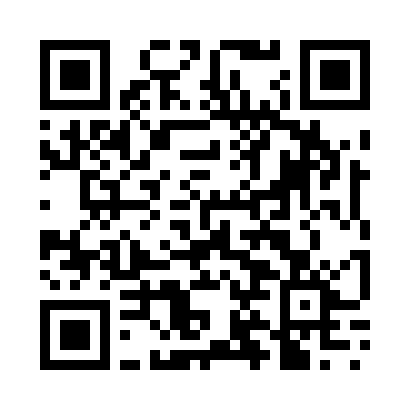 Научная StartUp-лаборатория(ауд. 414 гл. корпусаhttps://rsue.ru/nauka/n-cent-lab/startup/, 8 918 551 69 39, sovet332@mail.ru8 952 577 36 11, olegbeltion@gmail.com) Студенческое бюро(ауд. 414а гл. корпусаhttps://rsue.ru/studentam/studencheskaya-nauka/ 2-370-266, elenakotlyarova2008@yandex.ru)Институт развития технологий цифровой экономики(ауд. 522 гл. корпуса, https://idtde.rsue.ru/263-74-60, idtde@rsue.ru)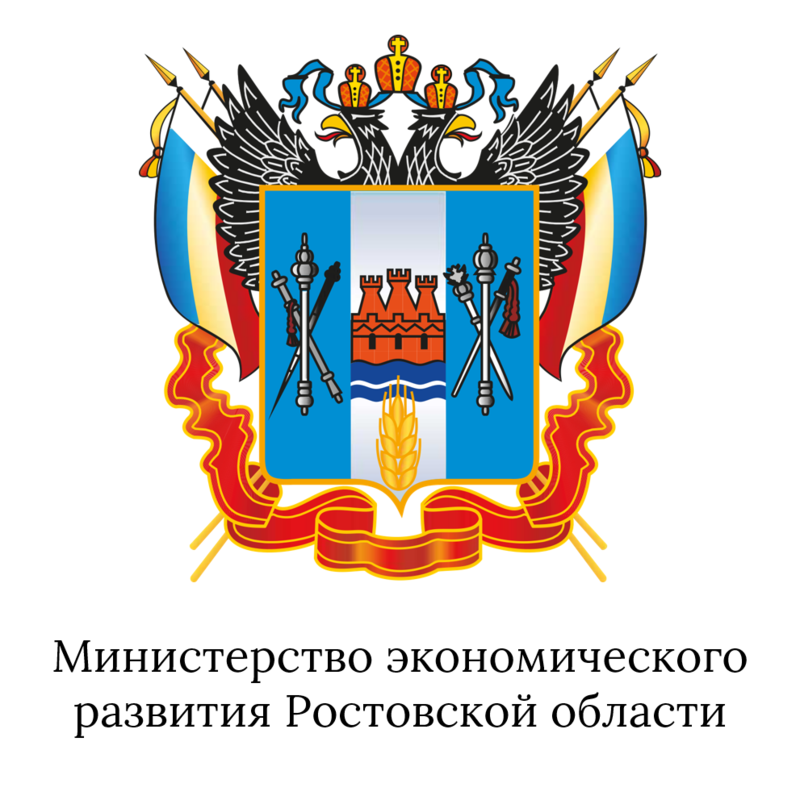 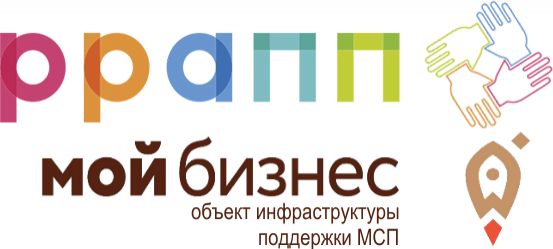 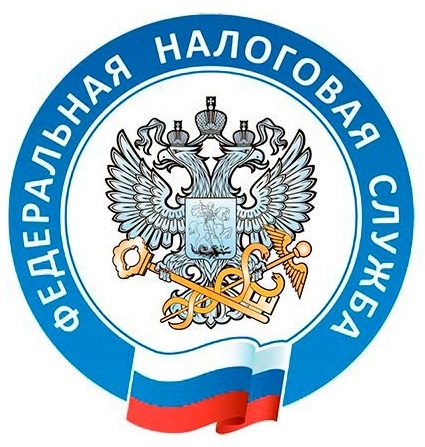 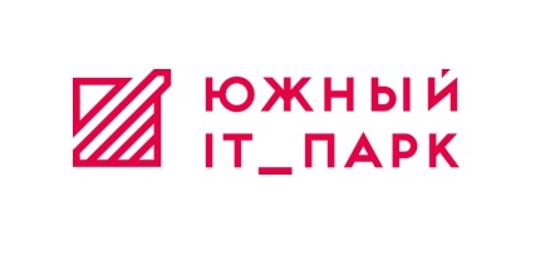 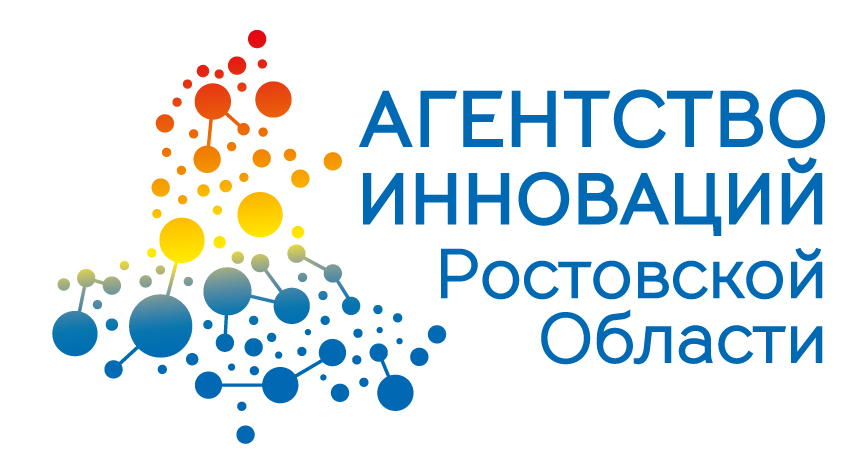 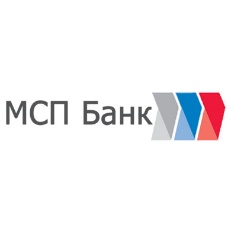 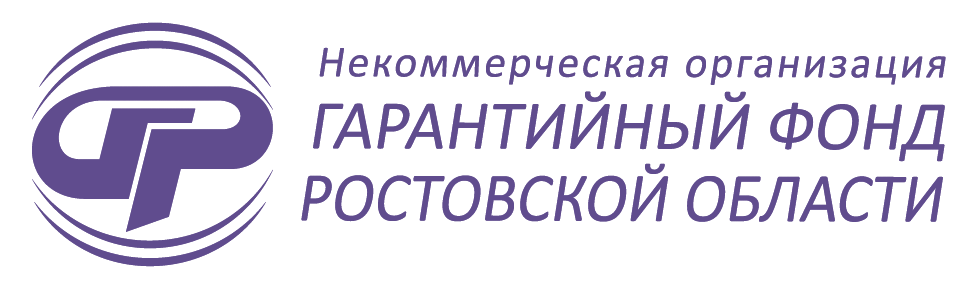 